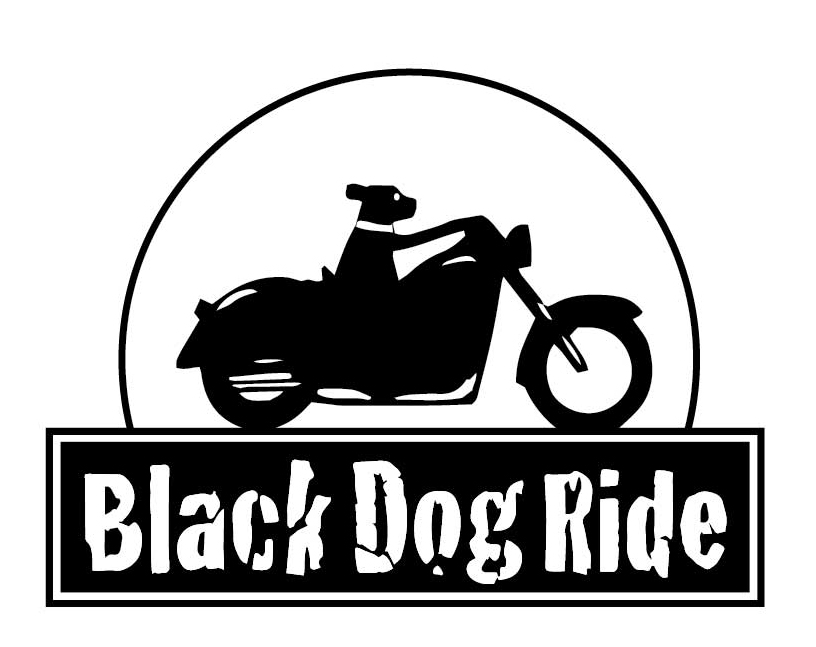 Contact Information of VolunteerMotivation for VolunteeringBriefly tell us why you would like to volunteer with Black Dog Ride.Availability of VolunteerPlease tick the times you could be available for volunteer projects.Interests of VolunteerPlease tick which volunteer areas interest you.Skills or Qualifications of VolunteerSummarise the skills, qualifications, certificates, and/or vehicle licences you have acquired from employment, life experiences or other activities, such as hobbies.Previous Volunteer ExperienceSummarise your previous volunteering experiences, if any.Person to Notify in Case of EmergencyAgreement and SignatureBy submitting this application, I affirm that the facts set forth in it are true and complete. I understand that if I am accepted as a volunteer, any false statements, omissions, or other misrepresentations made by me on this application may result in my immediate dismissal.Equal Opportunity Statement It is the policy of Black Dog Ride Australia to provide equal opportunities to all, without regard to race, colour, religion, national origin, gender identity, sexual preferences, age, or disability.Volunteer Application and Information FormNameStreet AddressCity, State, PostcodeHome PhoneWork or Mobile PhoneHome Email AddressT-Shirt Size◻ Mens  ◻ S   ◻ M   ◻ L   ◻ XL   ◻ 2XL    ◻ 3XL    ◻ 5XL 
◻ Womens  ◻ 8   ◻ 10   ◻ 12   ◻ 14   ◻ 16   ◻ 18    ◻ 20◻ Monday mornings◻ Wednesday afternoons◻ Saturday mornings◻ Monday afternoons◻ Thursday mornings◻ Saturday afternoons◻ Tuesday mornings◻ Thursday afternoons◻ Sunday mornings◻ Tuesday afternoons◻ Friday mornings◻ Sunday afternoons◻ Wednesday mornings◻ Friday afternoons◻ Anytime◻ Administration/National Office ◻ Local Community Projects◻ Local Ride Coordination Team   If so, in what capacity:_____________________________◻ Local Ride Coordinator               If so, which region: _______________________________◻ Other.  Please elaborate:

NameStreet AddressCity, State, PostcodeHome PhoneWork or Mobile PhoneE-Mail AddressName (printed)SignatureDate